Información sobre los programas de los que puede participar un atleta una vez es clasificado como de Alto Rendimiento.Junta de atletas a tiempo completo - Luego de un proceso de recopilación de datos, evaluación de desempeño y análisis de probabilidades, la Junta examina cada atleta recomendado y a través del Departamento de Recreación y Deportes ofrece a los atletas cualificados ayuda económica para dedicarse a tiempo completo a sus entrenamientos y competencias deportivas.  Programa de asistencia económica a atletas de alto rendimiento y jóvenes promesa - Este Programa tiene el fin de ayudar a los atletas con la carga económica que conlleva el entrenamiento conducente a un evento.  Otras ayudas económicas - Puede solicitar ayudas económicas tales como becas y exención al pago de matrícula en la Universidad de Puerto Rico.Fondo de Entrenadores - Designado para contratar al mejor talento disponible para entrenar a los atletas que conforman las preselecciones y selecciones nacionales, con las nuevas tendencias tecno-científicas, de manera que los atletas puedan recibir el mejor entrenamiento y competir en igualdad de condiciones en los escenarios de competencia internacional.Atletas que ya están considerados como de alto rendimiento.Si es entrenador, debe tener al día la(s) licencia(s) requerida(s) en el área en la que provee entrenamiento.Contacto: 	Secretaría Auxiliar para el Deporte de Alto RendimientoLugar: 	Oficina Central del Departamento de Recreación y Deportes
Directorio del Departamento de Recreación y DeportesHorario:	De 8:00 am a 12:00 pm y de 1:00 pm a 4:30 pm
De lunes a viernesTeléfono:	(787) 721-2800, extensiones 1210, 1212, 1214, 1215 y 1217Fax:	(787) 721-9209Email: sadar_guest@drd.pr.gov
            altorendimientopr@gmail.comNo conlleva costos.Los requisitos varían según los beneficios que desea solicitar.  Para ver los detalles específicos seleccione uno de estos servicios: Junta de atletas a tiempo completoDesarrollo de la equidad y participación de la mujer en el deportePrograma de asistencia económica a atletas de alto rendimiento y jóvenes promesaOtras ayudas económicasFondo de Entrenadores¿Qué es un atleta olímpico? – Es una persona debidamente certificada como deportista por el Comité Olímpico de Puerto Rico que representa a Puerto Rico en los Juegos Olímpicos.Página Web Departamento de Recreación y Deportes –http://www.drd.gobierno.pr/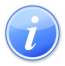 Descripción del Servicio 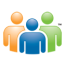 Audiencia y Propósito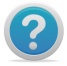 Consideraciones 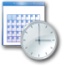 Lugar y Horario de Servicio 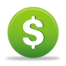 Costo del Servicio y Métodos de Pago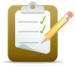 Requisitos para Obtener Servicio 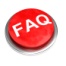 Preguntas Frecuentes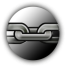 Enlaces Relacionados                                                                                                    